INDICAÇÃO Nº 2187/10“Construção de uma área de lazer, localizada entre a Avenida Alfredo Contato, esquina com a Rua Ametista, no Bairro São Fernando”.INDICA ao Senhor Prefeito Municipal, na forma regimental, determinar ao setor competente, que tome providências quanto à construção de uma área de lazer que tenha bancos, iluminação, parque infantil e uma academia ao ar livre, localizada entre a Avenida Alfredo Contato, esquina com a Rua Ametista, no Bairro São Fernando.Justificativa:                  Munícipes procuraram este vereador cobrando uma área de lazer para o Bairro São Fernando.                   Referida reivindicação é pertinente, visto que o bairro São Fernando é um bairro carente e os munícipes sonham com uma área de lazer a mais de 20 anos.                    Sabe-se que áreas de lazer em bairros são necessárias para que seus moradores possam ter um espaço para realizarem atividades que lhes proporcionem alegria e diversão, melhorando assim a qualidade de vida dos moradores.Plenário “Dr. Tancredo Neves”, em 14 de julho de 2010.     FABIANO W. RUIZ MARTINEZ“PINGUIM”Vereador Líder             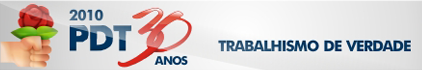 